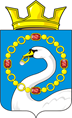 СОВЕТ ДЕПУТАТОВ муниципального образования  НИКОЛАЕВСКИЙсельсовет Саракташского района оренбургской области четвертого созывР Е Ш Е Н И ЕДвадцать первого заседания Совета депутатовмуниципального образования Николаевский сельсоветчетвертого созыва26.10.2022 года                             с. Николаевка                                № 69О внесении изменений в Положение о земельном налоге,              утвержденное решением Совета депутатов Николаевского сельсовета Саракташского района Оренбургской области от 13.11.2015 № 16В соответствии со статьями 387, 397  Налогового кодекса Российской Федерации, статьей 14  Федерального закона  от 06.10.2003  № 131-ФЗ «Об  общих принципах организации местного самоуправления в Российской Федерации», руководствуясь Уставом муниципального образования Николаевский сельсовет Саракташского района Оренбургской  областиСовет депутатов Николаевскогосельсовета РЕШИЛ:1. Внести в Положение о земельном налоге, утвержденное решением Совета депутатов Николаевского сельсовета Саракташского района Оренбургской области от 13.11.2015 №16 следующие изменения:1.1. Пункт 1 раздела VI изложить в следующей редакции:«1. В      течение     налогового   периода    налогоплательщики - организации уплачивают авансовые платежи по налогу  в сроки, установленные статьей 397 Налогового Кодекса Российской Федерации. По    истечении    налогового   периода    налогоплательщики – организации и физические лица, являющиеся индивидуальными предпринимателями, уплачивают сумму налога, исчисленную в порядке, предусмотренном пунктом 5 статьи 396 Налогового Кодекса Российской Федерации, в сроки, установленные статьей 397 Налогового Кодекса Российской Федерации.Налогоплательщики – физические лица, уплачивают земельный налог по итогам налогового периода в сроки, установленныестатьей 397 Налогового Кодекса Российской Федерации».2. Настоящее решение подлежит обнародованию, опубликованию в районной газете «Пульс дня» и размещению на официальном сайте муниципального образования Николаевский сельсовет Саракташского района Оренбургской области.3. Установить, что настоящее решение вступает в силу по истечении одного месяца со дня его официального опубликования, но не ранее  1 января 2023 года.4. Контроль за исполнением настоящего решения возложить на Сафину Г.Ф. (председатель планово-бюджетной комиссии)Председатель Совета депутатов сельсоветаПредседатель Совета депутатов сельсоветаГлава сельсоветаТ.В. Донченко          Т.В. Донченко          Т.В.КалмыковаРазослано:депутатам, постоянной комиссии, прокуратуре района, финансовому отделу администрации Саракташского района, Межрайонной инспекции Федеральной налоговой службы № 7 по Оренбургской области, официальный сайт сельсовета, места для обнародования НПА, в делодепутатам, постоянной комиссии, прокуратуре района, финансовому отделу администрации Саракташского района, Межрайонной инспекции Федеральной налоговой службы № 7 по Оренбургской области, официальный сайт сельсовета, места для обнародования НПА, в делодепутатам, постоянной комиссии, прокуратуре района, финансовому отделу администрации Саракташского района, Межрайонной инспекции Федеральной налоговой службы № 7 по Оренбургской области, официальный сайт сельсовета, места для обнародования НПА, в делодепутатам, постоянной комиссии, прокуратуре района, финансовому отделу администрации Саракташского района, Межрайонной инспекции Федеральной налоговой службы № 7 по Оренбургской области, официальный сайт сельсовета, места для обнародования НПА, в дело